Algorytm postępowania z pracownikiem na wypadek podejrzenia zakażeniem koronawirusem lub zachorowania na COVID-19 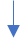 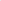 